Тема: «Drauβen ist Blätterfall»Форма урока: Аукцион знаний.Тип урока: контрольныйЦели  урока:- активизировать лексику по теме,- развивать навыки устной речи,- повторить образование Partizip 2 слабых и сильных глаголов,- повторить спряжение глагола sein в Präteritum.Оборудование:Тематические картинки,  сигнальные карточки, схема Perfekt, условные   единицы – осенние листочки, магнитная доска.Ход урока.1. Оргмомент.- Guten Tag! Es hat schon geläutet und die Stunde beginnt. - Der wievielte ist heute? (рапорт дежурного)…2. Речевая зарядка.- Sagt, welche Jahreszeit ist  jetzt?- Wie ist das Wetter heute? Scheint die Sonne? Regnet es?- Schneit es? Ist es kalt oder warm?- Seht auf dieses Bild und sagt, welche Jahreszeit ist auf diesem Bild? (wie ist das Wetter auf diesen Bildern?) – демонстрируется картинка «осень».И  сегодня у нас обобщающий урок по теме «Drauβen ist Blätterfall».  А проведём мы урок в нетрадиционной форме. Это будет «Аукцион знаний». Что такое аукцион? Аукцион – это место, где покупают и продают. Сегодня вы будете продавать свои знания, а я соответственно покупать их и платить за это условные  деньги (единицы). Роль денег будут выполнять вот такие  осенние листочки. В конце урока мы поменяемся ролями. Я буду продавать вам оценки, а вы покупать их за условные единицы, которые заработаете.  Оценка «5»  будет стоить 20 усл. ед., «4» – 15, «3» – 10.Вам следует помнить, что аукцион – это не базар. Здесь не нужно шуметь. Если вы готовы дать ответ, то поднимите сигнальную карточку и я приму ваш ответ. - Also, heute die ganze Stunde sammeln  wir die Blätter. Für jede richtiggemachte Aufgabe können wir einen Blatt bekommen. Wollen wir schon anfangen. 3. Основная часть урока.  Систематизация изученного материала.- Unsere erste Aufgabe. Jetzt wiederholen wir die Wörter. Die Deutschen haben die Zusammensetzungen gern. Bildet die neuen Wörter. Zum Beispiel, der Herbst + die Sonne = die Herbstsonne.Der Herbst  + die Ernte = Der Herbst  + das Wetter =Der Herbst +  der Regen =Der Herbst +   die Blumen =Der Herbst + die Blätter =-- Unsere zweite Aufgabe. ( стр. 60 – картинки времена года) - Welche Jahreszeiten hat das Jahr?- Seht auf diese Bilder. Die Bilder sind vermischt. Welche Sätze passen zu welchen Bildern. Nennt die Jahreszeiten:№3. der Herbst: Die Blätter an den Bäumen sind bunt: rot, gelb,grün. Die Blätter fallen auf die Erde. Viele Vögel fliegen weg. Die Bauer bringen die Ernte ein. Es regnet oft.                                                                                                                                      №4. der Winter: Alles ist weiß. Die Kinder freuen sich über den Schnee. Es ist kalt.№1.  der Sommer: Im Garten ist alles reif. Die Kinder verbringen die Zeit am Fluss. Im Wald gibt es Pilze und Beeren. Alles ist grün.№2. der Frühling: Es taut. Die Vögel kommen aus den warmen Länder zurück. Die ersten Blumen sind unter den Bäumen.- Wir haben diese Aufgabe gut gemacht und  bekommen die Blätter.- Jeder Mensch hat seine Lieblingsjahreszeit. Meine Lieblinsjahreszeit ist der Herbst. Nennt eure Lieblingsjahreszeiten.Unsere dritte Aufgabe.- Im Herbst gibt es oft eine reiche Ernte. Das ist ein Korb. Hier liegen  Gemüse und Obst. Ratet mal, was für ein Obst oder Gemüse ist in dem Korb?- Unsere nächste Aufgabe. - Ich sage euch 2 Sätze. Назовите временную форму.Ich habe den Text gelesen.Du hast das Buch gekauft.- Давайте вспомним, как образуется Perfekt.- Какие глаголы есть в немецком языке?- Как образуется Partizip II  сильных и слабых глаголов? - Проспрягайте вспомогательный глагол .- Как образуется  Partizip II   если глагол имеет : а) неотделяемую приставку, б) отделяемую приставку.Образуйте  Partizip II   от глаголов.- Ich zeige euch die Verben. Bildet Partizip 2. Seid aufmerksam. Hier gibt es die starken und die schwachen Verben. Lesen, machen, zeigen, singen, zuhören, interessieren, finden, sehen.Bitte, übersetzt ins Deutsch:- Ученик читал книгу.- Маленькая ведьмочка взяла волшебную книгу.-Щелкунчик не слыхал сказку.1. Die kleine Hexe … das Hexenbuch. (nehmen).2. Die Schüler … ein Märchen. (lesen)3. … du das Märchen (hören)4. Wir … auf den Blätterfall (sehen)5. Ich … das Lied über den Herbst (singen)6. Sie … den Tip für das Regenmachen (finden)- Gut, wir haben diese Aufgabe nicht schlecht gemacht.Unsere fünfte Aufgabe.- Давайте вспомним, как спрягается глагол sein в настоящем времени. - Как изменяется sein в простом прошедшем времени? Давайте проспрягаем.- Ich gebe euch die Kärtchen. Вставьте глагол  «war» в нужном лице и числе.1. Das Wetter … im Sommer schön.2. Die Blätter … grün.3. Der Wind … freundlich.4. Die Vögel … noch da.5. Die Kinder … auf dem Lande.6. … du auch auf dem Lande? Ja, ich … .- Danke, wir haben diese Aufgabe gut gemacht.Unsere sechste Aufgabe.       Wir spielen ein Dialog «Im Geschäft»- Seht, das sind Obst und Gemüse. Jetzt kaufen wir Obst  oder Gemüse .****- Ich gebe euch die Kärtchen. Auf diesen Kärtchen steht ein Text. Aber in diesem Text fehlen einige Wörter. Setzt die fehlenden Wörter ein. Lest und übersetzt die Sätze.1. Im Herbst ist das Wetter manchmal schön.2. Manchmal regnet es.3. Oft weht stark der Wind.4. Die Blätter fallen auf die Erde.5. Viele Vögel fliegen weg.6. Im Herbst bringen die Bauer die Ernte ein.7. Es gibt im Herbst oft eine reiche Ernte.8. Die Menschen denken gern im Herbst an den warmen Sommer zurück.**** S.79 № 3.- Danke. Ihr seid heute sehr aktiv. Ihr habt heute gut gearbeitet. Was haben wir in der Stunde gemacht? Ich gebe folgende Noten…- Die Stunde ist zu Ende. Auf Wiedersehen.Lesen machen singenhören zuhören interessieren finden sehen gebenverstandenschreibensprechennehmentanzen1. Das Wetter … im Sommer schön.2. Die Blätter … grün.3. Der Wind … freundlich.4. Die Vögel … noch da.5. Die Kinder … auf dem Lande.6. … du auch auf dem Lande? Ja, ich … .1. Das Wetter … im Sommer schön.2. Die Blätter … grün.3. Der Wind … freundlich.4. Die Vögel … noch da.5. Die Kinder … auf dem Lande.6. … du auch auf dem Lande? Ja, ich … .1. Das Wetter … im Sommer schön.2. Die Blätter … grün.3. Der Wind … freundlich.4. Die Vögel … noch da.5. Die Kinder … auf dem Lande.6. … du auch auf dem Lande? Ja, ich … .  Der Herbst +  die Ernte =  Der Herbst +  das Wetter =  Der Herbst +  der Regen =  Der Herbst +  die Blumen =  Der Herbst +  die Blätter =  Der Herbst +  der Monat =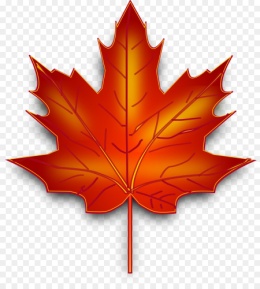 